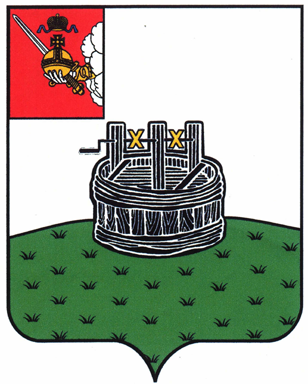 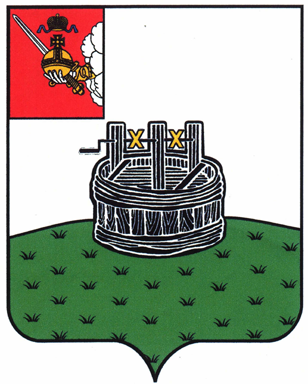 АДМИНИСТРАЦИЯ ГРЯЗОВЕЦКОГО МУНИЦИПАЛЬНОГО ОКРУГАП О С Т А Н О В Л Е Н И Е                                г. Грязовец  О внесении изменений в постановление администрации Грязовецкого муниципального района от 28 октября 2022 г. № 557 «Об утверждении муниципальной программы «Совершенствование сферы культуры Грязовецкого муниципального округа на 2023 – 2028 годы»В соответствии с решением Земского Собрания Грязовецкого муниципального округа от 06 октября 2023 г. № 129 «О внесении изменений в решение Земского                 Собрания Грязовецкого муниципального округа от 15 декабря 2022 г. № 149                           «О бюджете Грязовецкого муниципального округа на 2023 год и плановый период 2024 и 2025 годов»Администрация Грязовецкого муниципального округа ПОСТАНОВЛЯЕТ:	1. Внести в приложение к постановлению администрации Грязовецкого муниципального района от 28 октября 2022 г. № 557 «Об утверждении муниципальной программы «Совершенствование сферы культуры Грязовецкого муниципального округа на 2023-2028 годы» следующие изменения:                                                                                                  	1.1. В паспорте муниципальной программы:	позицию «Объем бюджетных ассигнований муниципальной программы» изложить в следующей редакции: 		                                ».1.2. В разделе IV «Финансовое обеспечение муниципальной программы, обоснование объема финансовых ресурсов, необходимых для реализации муниципальной программы» абзацы первый - седьмой изложить в следующей редакции:	«Объем бюджетных ассигнований на реализацию муниципальной программы за счет средств бюджета округа составляет 761 117,2 тыс. рублей, в том числе                           по годам реализации:	2023 год - 200 665,5 тыс. рублей;	2024 год - 112 033,5 тыс. рублей;	2025 год - 112 359,7 тыс. рублей;	2026 год - 112 019,5 тыс. рублей;	2027 год - 112 019,5 тыс. рублей;	2028 год - 112 019,5 тыс. рублей.».	1.3. Приложение 1 к муниципальной программе «Финансовое обеспечение реализации муниципальной программы за счет средств бюджета округа» изложить                   в новой редакции согласно приложению 1 к настоящему постановлению.	1.4. Приложение 2 к муниципальной программе «Финансовое обеспечение                       и перечень мероприятий муниципальной программы за счет средств бюджета округа» изложить в новой редакции согласно приложению 2 к настоящему постановлению.	1.5. Приложение 3 к муниципальной программе «Прогноз сводных показателей муниципальных заданий на оказание муниципальных услуг (выполнение работ) муниципальными учреждениями округа по муниципальной программе» изложить                   в новой редакции согласно приложению 3 к настоящему постановлению.	2. Настоящее постановление вступает в силу со дня подписания, подлежит размещению на официальном сайте Грязовецкого муниципального округа.Глава Грязовецкого муниципального округа                                            С.А. ФёкличевПриложение 1к постановлению администрации  Грязовецкого муниципального округа от 13.11.2023 № 2765«Приложение 1к муниципальной программе  Финансовое обеспечение реализации муниципальной программы за счет средств бюджета округа                                                    ».Приложение 2к постановлению администрации  Грязовецкого муниципального округа от 13.11.2023 № 2765«Приложение 2к муниципальной программе  Финансовое обеспечение и перечень мероприятий муниципальной программы  за счет средств бюджета округа    				 ».Приложение 3к постановлению администрации  Грязовецкого муниципального округа от 13.11.2023 № 2765«Приложение 3к муниципальной программе  Прогноз сводных показателей муниципальных заданий на оказание муниципальных услуг (выполнение работ)муниципальными учреждениями района по муниципальной программе ».13.11.2023№ 2765«Объем бюджетных ассигнований муниципальной программыобъем бюджетных ассигнований на реализацию муниципальной программы  за счёт средств бюджета округа составляет              761 117,2 тыс. рублей, в том числе по годам реализации:2023 год - 200 665,5 тыс. рублей;2024 год - 112 033,5 тыс. рублей;2025 год - 112 359,7 тыс. рублей;2026 год - 112 019,5 тыс. рублей;2027 год - 112 019,5 тыс. рублей;2028 год - 112 019,5 тыс. рублейНаименование муниципальной программы /ответственный исполнитель, соисполнители, участники муниципальной программыИсточник финансового обеспеченияРасходы (тыс. руб.)Расходы (тыс. руб.)Расходы (тыс. руб.)Расходы (тыс. руб.)Расходы (тыс. руб.)Расходы (тыс. руб.)Расходы (тыс. руб.)Наименование муниципальной программы /ответственный исполнитель, соисполнители, участники муниципальной программыИсточник финансового обеспечения2023 год2024 год2025 год2026 год2027 год2028 годИТОГОза 2023-2028 годы123456789Итого по муниципальной программе «Совершенствование сферы культуры Грязовецкого муниципального округа на 2023-2028 годы»всего, в том числе200665,5112033,5112359,7112019,5112019,5112019,5761 117,2Итого по муниципальной программе «Совершенствование сферы культуры Грязовецкого муниципального округа на 2023-2028 годы»собственные доходы бюджета округа127808,5111693,5112019,7112019,5112019,5112019,5687 580,2Итого по муниципальной программе «Совершенствование сферы культуры Грязовецкого муниципального округа на 2023-2028 годы»межбюджетные трансферты из областного бюджета за счет собственных средств областного бюджета67 247,8340,0340,00,00,00,067 927,8Итого по муниципальной программе «Совершенствование сферы культуры Грязовецкого муниципального округа на 2023-2028 годы»межбюджетные трансферты из областного бюджета за счет средств федерального бюджета5100,00,00,00,00,00,05100,0Итого по муниципальной программе «Совершенствование сферы культуры Грязовецкого муниципального округа на 2023-2028 годы»безвозмездные поступления от физических и юридических лиц509,20,00,00,00,00,0509,2ответственный исполнитель управление по культуре, спорту, туризму администрации Грязовецкого муниципального округавсего, в том числе200665,5112033,5112359,7112019,5112019,5112019,5761 117,2ответственный исполнитель управление по культуре, спорту, туризму администрации Грязовецкого муниципального округасобственные доходы бюджета округа127808,5111693,5112019,7112019,5112019,5112019,5687 580,2ответственный исполнитель управление по культуре, спорту, туризму администрации Грязовецкого муниципального округамежбюджетные трансферты из областного бюджета за счет собственных средств областного бюджета67 247,8340,0340,00,00,00,067 927,8ответственный исполнитель управление по культуре, спорту, туризму администрации Грязовецкого муниципального округамежбюджетные трансферты из областного бюджета за счет средств федерального бюджета5100,00,00,00,00,00,05100,0ответственный исполнитель управление по культуре, спорту, туризму администрации Грязовецкого муниципального округабезвозмездные поступления от физических и юридических лиц509,20,00,00,00,00,0509,2СтатусНаименование муниципальной программы, основногомероприятияОтветственный исполнитель,участникИсточник финансового обеспеченияРасходы (тыс. руб.)Расходы (тыс. руб.)Расходы (тыс. руб.)Расходы (тыс. руб.)Расходы (тыс. руб.)Расходы (тыс. руб.)Расходы (тыс. руб.)СтатусНаименование муниципальной программы, основногомероприятияОтветственный исполнитель,участникИсточник финансового обеспечения2023 год2024 год2025 год2026 год2027 год2028 годИтого за 2023 - 2028 годы1234567891011Муниципаль-ная программа «Совершенствова-ние сферы культуры  Грязовецкого муниципального округа на 2023-2028 годы»    Итого по муниципальнойпрограммевсего, в том числе200665,5112033,5112359,7112019,5112019,5112019,5761 117,2Муниципаль-ная программа «Совершенствова-ние сферы культуры  Грязовецкого муниципального округа на 2023-2028 годы»    Итого по муниципальнойпрограммесобственные доходы бюджета округа127808,5111693,5112019,7112019,5112019,5112019,5687 580,2Муниципаль-ная программа «Совершенствова-ние сферы культуры  Грязовецкого муниципального округа на 2023-2028 годы»    Итого по муниципальнойпрограммемежбюджетные трансферты из областного бюджета за счет собственных средств областного бюджета67 247,8340,0340,00,00,00,067 927,8Муниципаль-ная программа «Совершенствова-ние сферы культуры  Грязовецкого муниципального округа на 2023-2028 годы»    Итого по муниципальнойпрограммемежбюджетные трансферты из областного бюджета за счет средств федерального бюджета 5100,00,00,00,00,00,05100,0Муниципаль-ная программа «Совершенствова-ние сферы культуры  Грязовецкого муниципального округа на 2023-2028 годы»    Итого по муниципальнойпрограммебезвозмездные поступления от физических и юридических лиц 509,20,00,00,00,00,0509,2Муниципаль-ная программа «Совершенствова-ние сферы культуры  Грязовецкого муниципального округа на 2023-2028 годы»    ответственный исполнитель управление по культуре, спорту, туризму администрации Грязовецкого муниципаль-ного округавсего, в том числе200665,5112033,5112359,7112019,5112019,5112019,5761 117,2Муниципаль-ная программа «Совершенствова-ние сферы культуры  Грязовецкого муниципального округа на 2023-2028 годы»    ответственный исполнитель управление по культуре, спорту, туризму администрации Грязовецкого муниципаль-ного округасобственные доходы бюджета округа127808,5111693,5112019,7112019,5112019,5112019,5687 580,2Муниципаль-ная программа «Совершенствова-ние сферы культуры  Грязовецкого муниципального округа на 2023-2028 годы»    ответственный исполнитель управление по культуре, спорту, туризму администрации Грязовецкого муниципаль-ного округамежбюджетные трансферты из областного бюджета за счет собственных средств областного бюджета 67 247,8340,0340,00,00,00,067 927,8Муниципаль-ная программа «Совершенствова-ние сферы культуры  Грязовецкого муниципального округа на 2023-2028 годы»    ответственный исполнитель управление по культуре, спорту, туризму администрации Грязовецкого муниципаль-ного округамежбюджетные трансферты из областного бюджета за счет средств федерального бюджета 5100,00,00,00,00,00,05100,0Муниципаль-ная программа «Совершенствова-ние сферы культуры  Грязовецкого муниципального округа на 2023-2028 годы»    ответственный исполнитель управление по культуре, спорту, туризму администрации Грязовецкого муниципаль-ного округабезвозмездные поступления от физических и юридических лиц 509,20,00,00,00,00,0509,2Основное мероприятие 1.1«Организация библиотечно- информационного обслуживания населения округа»ответственный исполнитель управление по культуре, спорту, туризму администрации Грязовецкого муниципально-го округавсего, в том числе57684,446647,546338,546316,646316,646316,6289620,2Основное мероприятие 1.1«Организация библиотечно- информационного обслуживания населения округа»ответственный исполнитель управление по культуре, спорту, туризму администрации Грязовецкого муниципально-го округасобственные доходы бюджета округа55971,946307,545998,546316,646316,646316,6287227,7Основное мероприятие 1.1«Организация библиотечно- информационного обслуживания населения округа»ответственный исполнитель управление по культуре, спорту, туризму администрации Грязовецкого муниципально-го округамежбюджетные трансферты из областного бюджета за счет собственных средств областного бюджета 1712,5340,0340,00002392,5Основное мероприятие 1.1«Организация библиотечно- информационного обслуживания населения округа»ответственный исполнитель управление по культуре, спорту, туризму администрации Грязовецкого муниципально-го округамежбюджетные трансферты из областного бюджета за счет средств федерального бюджета 0,00,00,00,00,00,00,0Основное мероприятие 1.1«Организация библиотечно- информационного обслуживания населения округа»ответственный исполнитель управление по культуре, спорту, туризму администрации Грязовецкого муниципально-го округабезвозмездные поступления от физических и юридических лиц 0,00,00,00,00,00,00,0Основное мероприятие 1.2«Сохранение, пополнение и популяризация музейных предметов и музейных фондов»ответственный исполнитель управление по культуре, спорту, туризму администрации Грязовецкого муниципально-го округавсего, в том числе71519,58359,3 8359,38949,48949,48949,4115086,3Основное мероприятие 1.2«Сохранение, пополнение и популяризация музейных предметов и музейных фондов»ответственный исполнитель управление по культуре, спорту, туризму администрации Грязовецкого муниципально-го округасобственные доходы бюджета округа10782,78359,38359,38949,48949,48949,454349,5Основное мероприятие 1.2«Сохранение, пополнение и популяризация музейных предметов и музейных фондов»ответственный исполнитель управление по культуре, спорту, туризму администрации Грязовецкого муниципально-го округамежбюджетные трансферты из областного бюджета за счет собственных средств областного бюджета 60 736,80,00,00,00,00,060 736,8Основное мероприятие 1.2«Сохранение, пополнение и популяризация музейных предметов и музейных фондов»ответственный исполнитель управление по культуре, спорту, туризму администрации Грязовецкого муниципально-го округамежбюджетные трансферты из областного бюджета за счет средств федерального бюджета 0,00,00,00,00,00,00,0Основное мероприятие 1.2«Сохранение, пополнение и популяризация музейных предметов и музейных фондов»ответственный исполнитель управление по культуре, спорту, туризму администрации Грязовецкого муниципально-го округабезвозмездные поступления от физических и юридических лиц 0,00,00,00,00,00,00,0Основное мероприятие 1.3«Организация и проведение культурно - массовых (культурно-досуговых, просветительских) и творческих мероприятий, клубных формирований»ответственный исполнитель управление по культуре, спорту, туризму администрации Грязовецкого муниципально-го округавсего, в том числе61 624,956 579,757 218,756 310,356 310,356 310,3344 354,2Основное мероприятие 1.3«Организация и проведение культурно - массовых (культурно-досуговых, просветительских) и творческих мероприятий, клубных формирований»ответственный исполнитель управление по культуре, спорту, туризму администрации Грязовецкого муниципально-го округасобственные доходы бюджета округа59375,756 579,757 218,756 310,356 310,356 310,3342 105,0Основное мероприятие 1.3«Организация и проведение культурно - массовых (культурно-досуговых, просветительских) и творческих мероприятий, клубных формирований»ответственный исполнитель управление по культуре, спорту, туризму администрации Грязовецкого муниципально-го округамежбюджетные трансферты из областного бюджета за счет собственных средств областного бюджета 2 249,20,00,00,00,00,02 249,2Основное мероприятие 1.3«Организация и проведение культурно - массовых (культурно-досуговых, просветительских) и творческих мероприятий, клубных формирований»ответственный исполнитель управление по культуре, спорту, туризму администрации Грязовецкого муниципально-го округамежбюджетные трансферты из областного бюджета за счет средств федерального бюджета 0,00,00,00,00,00,00,0Основное мероприятие 1.3«Организация и проведение культурно - массовых (культурно-досуговых, просветительских) и творческих мероприятий, клубных формирований»ответственный исполнитель управление по культуре, спорту, туризму администрации Грязовецкого муниципально-го округабезвозмездные поступления от физических и юридических лиц 0,00,00,00,00,00,00,0Основное мероприятие 1.4«Государственная поддержка лучших сельских учреждений культуры и лучших сельских работников учреждений культуры»ответственный исполнитель управление по культуре, спорту, туризму администрации Грязовецкого муниципально-го округавсего, в том числе104,20,00,00,00,00,0104,2Основное мероприятие 1.4«Государственная поддержка лучших сельских учреждений культуры и лучших сельских работников учреждений культуры»ответственный исполнитель управление по культуре, спорту, туризму администрации Грязовецкого муниципально-го округасобственные доходы бюджета округа0,00,00,00,00,00,00,0Основное мероприятие 1.4«Государственная поддержка лучших сельских учреждений культуры и лучших сельских работников учреждений культуры»ответственный исполнитель управление по культуре, спорту, туризму администрации Грязовецкого муниципально-го округамежбюджетные трансферты из областного бюджета за счет собственных средств областного бюджета 4,20,00,00,00,00,04,2Основное мероприятие 1.4«Государственная поддержка лучших сельских учреждений культуры и лучших сельских работников учреждений культуры»ответственный исполнитель управление по культуре, спорту, туризму администрации Грязовецкого муниципально-го округамежбюджетные трансферты из областного бюджета за счет средств федерального бюджета 100,00,00,00,00,00,0100,0Основное мероприятие 1.4«Государственная поддержка лучших сельских учреждений культуры и лучших сельских работников учреждений культуры»ответственный исполнитель управление по культуре, спорту, туризму администрации Грязовецкого муниципально-го округабезвозмездные поступления от физических и юридических лиц 0,00,00,00,00,00,00,0Основное мероприятие 1.5«Проведение окружных мероприятий, в части развития добровольчества (волонтерства)»ответственный исполнитель управление по культуре, спорту, туризму администрации Грязовецкого муниципально-го округавсего, в том числе25,00,00,00,00,00,025,0Основное мероприятие 1.5«Проведение окружных мероприятий, в части развития добровольчества (волонтерства)»ответственный исполнитель управление по культуре, спорту, туризму администрации Грязовецкого муниципально-го округасобственные доходы бюджета округа25,00,00,00,00,00,025,0Основное мероприятие 1.5«Проведение окружных мероприятий, в части развития добровольчества (волонтерства)»ответственный исполнитель управление по культуре, спорту, туризму администрации Грязовецкого муниципально-го округамежбюджетные трансферты из областного бюджета за счет собственных средств областного бюджета 0,00,00,00,00,00,00,0Основное мероприятие 1.5«Проведение окружных мероприятий, в части развития добровольчества (волонтерства)»ответственный исполнитель управление по культуре, спорту, туризму администрации Грязовецкого муниципально-го округамежбюджетные трансферты из областного бюджета за счет средств федерального бюджета 0,00,00,00,00,00,00,0Основное мероприятие 1.5«Проведение окружных мероприятий, в части развития добровольчества (волонтерства)»ответственный исполнитель управление по культуре, спорту, туризму администрации Грязовецкого муниципально-го округабезвозмездные поступления от физических и юридических лиц 0,00,00,00,00,00,00,0Основное мероприятие 1.6.«Организация и проведение окружных социально – значимых мероприятий»ответственный исполнитель управление по культуре, спорту, туризму администрации Грязовецкого муниципально-го округавсего, в том числе992,0447,0443,2443,2443,2443,23211,8Основное мероприятие 1.6.«Организация и проведение окружных социально – значимых мероприятий»ответственный исполнитель управление по культуре, спорту, туризму администрации Грязовецкого муниципально-го округасобственные доходы бюджета округа992,0447,0443,2443,2443,2443,23211,8Основное мероприятие 1.6.«Организация и проведение окружных социально – значимых мероприятий»ответственный исполнитель управление по культуре, спорту, туризму администрации Грязовецкого муниципально-го округамежбюджетные трансферты из областного бюджета за счет собственных средств областного бюджета 0,00,00,00,00,00,00,0Основное мероприятие 1.6.«Организация и проведение окружных социально – значимых мероприятий»ответственный исполнитель управление по культуре, спорту, туризму администрации Грязовецкого муниципально-го округамежбюджетные трансферты из областного бюджета за счет средств федерального бюджета 0,00,00,00,00,00,00,0Основное мероприятие 1.6.«Организация и проведение окружных социально – значимых мероприятий»ответственный исполнитель управление по культуре, спорту, туризму администрации Грязовецкого муниципально-го округабезвозмездные поступления от физических и юридических лиц 0,00,00,00,00,00,00,0Основное мероприятие 1.7.«Реализация регионального проекта «Культурная среда»ответственный исполнитель управление по культуре, спорту, туризму администрации Грязовецкого муниципально-го округавсего, в том числе5000,00,00,00,00,00,05000,0Основное мероприятие 1.7.«Реализация регионального проекта «Культурная среда»ответственный исполнитель управление по культуре, спорту, туризму администрации Грязовецкого муниципально-го округасобственные доходы бюджета округа0,00,00,00,00,00,00,0Основное мероприятие 1.7.«Реализация регионального проекта «Культурная среда»ответственный исполнитель управление по культуре, спорту, туризму администрации Грязовецкого муниципально-го округамежбюджетные трансферты из областного бюджета за счет собственных средств областного бюджета 0,00,00,00,00,00,00,0Основное мероприятие 1.7.«Реализация регионального проекта «Культурная среда»ответственный исполнитель управление по культуре, спорту, туризму администрации Грязовецкого муниципально-го округамежбюджетные трансферты из областного бюджета за счет средств федерального бюджета 5000,00,00,00,00,00,05000,0Основное мероприятие 1.7.«Реализация регионального проекта «Культурная среда»ответственный исполнитель управление по культуре, спорту, туризму администрации Грязовецкого муниципально-го округабезвозмездные поступления от физических и юридических лиц 0,00,00,00,00,00,00,0Основное мероприятие 1.8.«Реализация мероприятий в рамках «Народный бюджет» в сфере культуры»ответственный исполнитель управление по культуре, спорту, туризму администрации Грязовецкого муниципально-го округавсего, в том числе3665,50,00,00,00,00,03665,5Основное мероприятие 1.8.«Реализация мероприятий в рамках «Народный бюджет» в сфере культуры»ответственный исполнитель управление по культуре, спорту, туризму администрации Грязовецкого муниципально-го округасобственные доходы бюджета округа611,20,00,00,00,00,0611,2Основное мероприятие 1.8.«Реализация мероприятий в рамках «Народный бюджет» в сфере культуры»ответственный исполнитель управление по культуре, спорту, туризму администрации Грязовецкого муниципально-го округамежбюджетные трансферты из областного бюджета за счет собственных средств областного бюджета 2545,10,00,00,00,00,02545,1Основное мероприятие 1.8.«Реализация мероприятий в рамках «Народный бюджет» в сфере культуры»ответственный исполнитель управление по культуре, спорту, туризму администрации Грязовецкого муниципально-го округамежбюджетные трансферты из областного бюджета за счет средств федерального бюджета 0,00,00,00,00,00,00,0Основное мероприятие 1.8.«Реализация мероприятий в рамках «Народный бюджет» в сфере культуры»ответственный исполнитель управление по культуре, спорту, туризму администрации Грязовецкого муниципально-го округабезвозмездные поступления от физических и юридических лиц 509,20,00,00,00,00,0509,2Основное мероприятие 1.9.«Мероприятия по увековечиванию памяти выдающихся личностей и исторических событий на территории округа»ответственный исполнитель управление по культуре, спорту, туризму администрации Грязовецкого муниципально-го округавсего, в том числе50,00,00,00,00,00,050,0Основное мероприятие 1.9.«Мероприятия по увековечиванию памяти выдающихся личностей и исторических событий на территории округа»ответственный исполнитель управление по культуре, спорту, туризму администрации Грязовецкого муниципально-го округасобственные доходы бюджета округа50,00,00,00,00,00,050,0Основное мероприятие 1.9.«Мероприятия по увековечиванию памяти выдающихся личностей и исторических событий на территории округа»ответственный исполнитель управление по культуре, спорту, туризму администрации Грязовецкого муниципально-го округамежбюджетные трансферты из областного бюджета за счет собственных средств областного бюджета 0,00,00,00,00,00,00,0Основное мероприятие 1.9.«Мероприятия по увековечиванию памяти выдающихся личностей и исторических событий на территории округа»ответственный исполнитель управление по культуре, спорту, туризму администрации Грязовецкого муниципально-го округамежбюджетные трансферты из областного бюджета за счет средств федерального бюджета 0,00,00,00,00,00,00,0Основное мероприятие 1.9.«Мероприятия по увековечиванию памяти выдающихся личностей и исторических событий на территории округа»ответственный исполнитель управление по культуре, спорту, туризму администрации Грязовецкого муниципально-го округабезвозмездные поступления от физических и юридических лиц 0,00,00,00,00,00,00,0НаименованиеЗначение показателя объема услуги (работы)Значение показателя объема услуги (работы)Значение показателя объема услуги (работы)Значение показателя объема услуги (работы)Значение показателя объема услуги (работы)Значение показателя объема услуги (работы)Значение показателя объема услуги (работы)Расходы бюджета округа на оказание муниципальной услуги (работы), тыс. руб.Расходы бюджета округа на оказание муниципальной услуги (работы), тыс. руб.Расходы бюджета округа на оказание муниципальной услуги (работы), тыс. руб.Расходы бюджета округа на оказание муниципальной услуги (работы), тыс. руб.Расходы бюджета округа на оказание муниципальной услуги (работы), тыс. руб.Расходы бюджета округа на оказание муниципальной услуги (работы), тыс. руб.Расходы бюджета округа на оказание муниципальной услуги (работы), тыс. руб.Наименование2023год2023год2024год2025год2026год2027 год2028 год2023год2023год2024 год2025 год2026год2027год2028год1223456788910111213Наименование услуги и ее содержание: Библиотечное, библиографическое и информационное обслуживание пользователей библиотеки  (в стационарных условиях)Наименование услуги и ее содержание: Библиотечное, библиографическое и информационное обслуживание пользователей библиотеки  (в стационарных условиях)Наименование услуги и ее содержание: Библиотечное, библиографическое и информационное обслуживание пользователей библиотеки  (в стационарных условиях)Наименование услуги и ее содержание: Библиотечное, библиографическое и информационное обслуживание пользователей библиотеки  (в стационарных условиях)Наименование услуги и ее содержание: Библиотечное, библиографическое и информационное обслуживание пользователей библиотеки  (в стационарных условиях)Наименование услуги и ее содержание: Библиотечное, библиографическое и информационное обслуживание пользователей библиотеки  (в стационарных условиях)Наименование услуги и ее содержание: Библиотечное, библиографическое и информационное обслуживание пользователей библиотеки  (в стационарных условиях)Наименование услуги и ее содержание: Библиотечное, библиографическое и информационное обслуживание пользователей библиотеки  (в стационарных условиях)Наименование услуги и ее содержание: Библиотечное, библиографическое и информационное обслуживание пользователей библиотеки  (в стационарных условиях)Наименование услуги и ее содержание: Библиотечное, библиографическое и информационное обслуживание пользователей библиотеки  (в стационарных условиях)Наименование услуги и ее содержание: Библиотечное, библиографическое и информационное обслуживание пользователей библиотеки  (в стационарных условиях)Наименование услуги и ее содержание: Библиотечное, библиографическое и информационное обслуживание пользователей библиотеки  (в стационарных условиях)Наименование услуги и ее содержание: Библиотечное, библиографическое и информационное обслуживание пользователей библиотеки  (в стационарных условиях)Наименование услуги и ее содержание: Библиотечное, библиографическое и информационное обслуживание пользователей библиотеки  (в стационарных условиях)Наименование услуги и ее содержание: Библиотечное, библиографическое и информационное обслуживание пользователей библиотеки  (в стационарных условиях)Показатель объема услуги, ед. измерения: количество посещений, единицаПоказатель объема услуги, ед. измерения: количество посещений, единицаПоказатель объема услуги, ед. измерения: количество посещений, единицаПоказатель объема услуги, ед. измерения: количество посещений, единицаПоказатель объема услуги, ед. измерения: количество посещений, единицаПоказатель объема услуги, ед. измерения: количество посещений, единицаПоказатель объема услуги, ед. измерения: количество посещений, единицаПоказатель объема услуги, ед. измерения: количество посещений, единицаПоказатель объема услуги, ед. измерения: количество посещений, единицаПоказатель объема услуги, ед. измерения: количество посещений, единицаПоказатель объема услуги, ед. измерения: количество посещений, единицаПоказатель объема услуги, ед. измерения: количество посещений, единицаПоказатель объема услуги, ед. измерения: количество посещений, единицаПоказатель объема услуги, ед. измерения: количество посещений, единицаПоказатель объема услуги, ед. измерения: количество посещений, единицаОсновное мероприятие 1.1 «Организация библиотечно-информационного обслуживания населения округа»24143324143322161822162522162522162522162619365,619868,619868,619869,019869,019869,019869,0Наименование услуги и ее содержание: Библиотечное, библиографическое и информационное обслуживание пользователей библиотеки (внестационарных условиях)Наименование услуги и ее содержание: Библиотечное, библиографическое и информационное обслуживание пользователей библиотеки (внестационарных условиях)Наименование услуги и ее содержание: Библиотечное, библиографическое и информационное обслуживание пользователей библиотеки (внестационарных условиях)Наименование услуги и ее содержание: Библиотечное, библиографическое и информационное обслуживание пользователей библиотеки (внестационарных условиях)Наименование услуги и ее содержание: Библиотечное, библиографическое и информационное обслуживание пользователей библиотеки (внестационарных условиях)Наименование услуги и ее содержание: Библиотечное, библиографическое и информационное обслуживание пользователей библиотеки (внестационарных условиях)Наименование услуги и ее содержание: Библиотечное, библиографическое и информационное обслуживание пользователей библиотеки (внестационарных условиях)Наименование услуги и ее содержание: Библиотечное, библиографическое и информационное обслуживание пользователей библиотеки (внестационарных условиях)Наименование услуги и ее содержание: Библиотечное, библиографическое и информационное обслуживание пользователей библиотеки (внестационарных условиях)Наименование услуги и ее содержание: Библиотечное, библиографическое и информационное обслуживание пользователей библиотеки (внестационарных условиях)Наименование услуги и ее содержание: Библиотечное, библиографическое и информационное обслуживание пользователей библиотеки (внестационарных условиях)Наименование услуги и ее содержание: Библиотечное, библиографическое и информационное обслуживание пользователей библиотеки (внестационарных условиях)Наименование услуги и ее содержание: Библиотечное, библиографическое и информационное обслуживание пользователей библиотеки (внестационарных условиях)Наименование услуги и ее содержание: Библиотечное, библиографическое и информационное обслуживание пользователей библиотеки (внестационарных условиях)Наименование услуги и ее содержание: Библиотечное, библиографическое и информационное обслуживание пользователей библиотеки (внестационарных условиях)Показатель объема услуги, ед. измерения:  количество посещений, единицаПоказатель объема услуги, ед. измерения:  количество посещений, единицаПоказатель объема услуги, ед. измерения:  количество посещений, единицаПоказатель объема услуги, ед. измерения:  количество посещений, единицаПоказатель объема услуги, ед. измерения:  количество посещений, единицаПоказатель объема услуги, ед. измерения:  количество посещений, единицаПоказатель объема услуги, ед. измерения:  количество посещений, единицаПоказатель объема услуги, ед. измерения:  количество посещений, единицаПоказатель объема услуги, ед. измерения:  количество посещений, единицаПоказатель объема услуги, ед. измерения:  количество посещений, единицаПоказатель объема услуги, ед. измерения:  количество посещений, единицаПоказатель объема услуги, ед. измерения:  количество посещений, единицаПоказатель объема услуги, ед. измерения:  количество посещений, единицаПоказатель объема услуги, ед. измерения:  количество посещений, единицаПоказатель объема услуги, ед. измерения:  количество посещений, единицаОсновное мероприятие 1.1 «Организация библиотечно-информационного обслуживания населения округа»198211982119828198411984119841198412990,22455,62455,62455,72455,72455,72455,7Наименование работы  и ее содержание: Формирование, учет, изучение, обеспечение физического сохранения и безопасности фондов библиотек, включая оцифровку фондовНаименование работы  и ее содержание: Формирование, учет, изучение, обеспечение физического сохранения и безопасности фондов библиотек, включая оцифровку фондовНаименование работы  и ее содержание: Формирование, учет, изучение, обеспечение физического сохранения и безопасности фондов библиотек, включая оцифровку фондовНаименование работы  и ее содержание: Формирование, учет, изучение, обеспечение физического сохранения и безопасности фондов библиотек, включая оцифровку фондовНаименование работы  и ее содержание: Формирование, учет, изучение, обеспечение физического сохранения и безопасности фондов библиотек, включая оцифровку фондовНаименование работы  и ее содержание: Формирование, учет, изучение, обеспечение физического сохранения и безопасности фондов библиотек, включая оцифровку фондовНаименование работы  и ее содержание: Формирование, учет, изучение, обеспечение физического сохранения и безопасности фондов библиотек, включая оцифровку фондовНаименование работы  и ее содержание: Формирование, учет, изучение, обеспечение физического сохранения и безопасности фондов библиотек, включая оцифровку фондовНаименование работы  и ее содержание: Формирование, учет, изучение, обеспечение физического сохранения и безопасности фондов библиотек, включая оцифровку фондовНаименование работы  и ее содержание: Формирование, учет, изучение, обеспечение физического сохранения и безопасности фондов библиотек, включая оцифровку фондовНаименование работы  и ее содержание: Формирование, учет, изучение, обеспечение физического сохранения и безопасности фондов библиотек, включая оцифровку фондовНаименование работы  и ее содержание: Формирование, учет, изучение, обеспечение физического сохранения и безопасности фондов библиотек, включая оцифровку фондовНаименование работы  и ее содержание: Формирование, учет, изучение, обеспечение физического сохранения и безопасности фондов библиотек, включая оцифровку фондовНаименование работы  и ее содержание: Формирование, учет, изучение, обеспечение физического сохранения и безопасности фондов библиотек, включая оцифровку фондовНаименование работы  и ее содержание: Формирование, учет, изучение, обеспечение физического сохранения и безопасности фондов библиотек, включая оцифровку фондовПоказатель объема работы, ед. измерения: количество документов, единицаПоказатель объема работы, ед. измерения: количество документов, единицаПоказатель объема работы, ед. измерения: количество документов, единицаПоказатель объема работы, ед. измерения: количество документов, единицаПоказатель объема работы, ед. измерения: количество документов, единицаПоказатель объема работы, ед. измерения: количество документов, единицаПоказатель объема работы, ед. измерения: количество документов, единицаПоказатель объема работы, ед. измерения: количество документов, единицаПоказатель объема работы, ед. измерения: количество документов, единицаПоказатель объема работы, ед. измерения: количество документов, единицаПоказатель объема работы, ед. измерения: количество документов, единицаПоказатель объема работы, ед. измерения: количество документов, единицаПоказатель объема работы, ед. измерения: количество документов, единицаПоказатель объема работы, ед. измерения: количество документов, единицаПоказатель объема работы, ед. измерения: количество документов, единицаОсновное мероприятие 1.1 «Организация библиотечно-информационного обслуживания населения округа»25610025610025610025610025610025610025610022890,323677,423677,423675,923675,923675,923675,9Наименование работы и ее содержание: Библиографическая обработка документов и создание каталоговНаименование работы и ее содержание: Библиографическая обработка документов и создание каталоговНаименование работы и ее содержание: Библиографическая обработка документов и создание каталоговНаименование работы и ее содержание: Библиографическая обработка документов и создание каталоговНаименование работы и ее содержание: Библиографическая обработка документов и создание каталоговНаименование работы и ее содержание: Библиографическая обработка документов и создание каталоговНаименование работы и ее содержание: Библиографическая обработка документов и создание каталоговНаименование работы и ее содержание: Библиографическая обработка документов и создание каталоговНаименование работы и ее содержание: Библиографическая обработка документов и создание каталоговНаименование работы и ее содержание: Библиографическая обработка документов и создание каталоговНаименование работы и ее содержание: Библиографическая обработка документов и создание каталоговНаименование работы и ее содержание: Библиографическая обработка документов и создание каталоговНаименование работы и ее содержание: Библиографическая обработка документов и создание каталоговНаименование работы и ее содержание: Библиографическая обработка документов и создание каталоговНаименование работы и ее содержание: Библиографическая обработка документов и создание каталоговПоказатель объема работы, ед. измерения: количество документов,  единицаПоказатель объема работы, ед. измерения: количество документов,  единицаПоказатель объема работы, ед. измерения: количество документов,  единицаПоказатель объема работы, ед. измерения: количество документов,  единицаПоказатель объема работы, ед. измерения: количество документов,  единицаПоказатель объема работы, ед. измерения: количество документов,  единицаПоказатель объема работы, ед. измерения: количество документов,  единицаПоказатель объема работы, ед. измерения: количество документов,  единицаПоказатель объема работы, ед. измерения: количество документов,  единицаПоказатель объема работы, ед. измерения: количество документов,  единицаПоказатель объема работы, ед. измерения: количество документов,  единицаПоказатель объема работы, ед. измерения: количество документов,  единицаПоказатель объема работы, ед. измерения: количество документов,  единицаПоказатель объема работы, ед. измерения: количество документов,  единицаПоказатель объема работы, ед. измерения: количество документов,  единицаОсновное мероприятие 1.1 «Организация библиотечно-информационного обслуживания населения округа»2324232423292334233423342334207,7215,3215,3215,7215,7215,7215,7Наименование работы и ее содержание: Организация и проведение культурно-массовых мероприятий (организация и проведение иных зрелищных культурно-массовых мероприятий - бесплатно)Наименование работы и ее содержание: Организация и проведение культурно-массовых мероприятий (организация и проведение иных зрелищных культурно-массовых мероприятий - бесплатно)Наименование работы и ее содержание: Организация и проведение культурно-массовых мероприятий (организация и проведение иных зрелищных культурно-массовых мероприятий - бесплатно)Наименование работы и ее содержание: Организация и проведение культурно-массовых мероприятий (организация и проведение иных зрелищных культурно-массовых мероприятий - бесплатно)Наименование работы и ее содержание: Организация и проведение культурно-массовых мероприятий (организация и проведение иных зрелищных культурно-массовых мероприятий - бесплатно)Наименование работы и ее содержание: Организация и проведение культурно-массовых мероприятий (организация и проведение иных зрелищных культурно-массовых мероприятий - бесплатно)Наименование работы и ее содержание: Организация и проведение культурно-массовых мероприятий (организация и проведение иных зрелищных культурно-массовых мероприятий - бесплатно)Наименование работы и ее содержание: Организация и проведение культурно-массовых мероприятий (организация и проведение иных зрелищных культурно-массовых мероприятий - бесплатно)Наименование работы и ее содержание: Организация и проведение культурно-массовых мероприятий (организация и проведение иных зрелищных культурно-массовых мероприятий - бесплатно)Наименование работы и ее содержание: Организация и проведение культурно-массовых мероприятий (организация и проведение иных зрелищных культурно-массовых мероприятий - бесплатно)Наименование работы и ее содержание: Организация и проведение культурно-массовых мероприятий (организация и проведение иных зрелищных культурно-массовых мероприятий - бесплатно)Наименование работы и ее содержание: Организация и проведение культурно-массовых мероприятий (организация и проведение иных зрелищных культурно-массовых мероприятий - бесплатно)Наименование работы и ее содержание: Организация и проведение культурно-массовых мероприятий (организация и проведение иных зрелищных культурно-массовых мероприятий - бесплатно)Наименование работы и ее содержание: Организация и проведение культурно-массовых мероприятий (организация и проведение иных зрелищных культурно-массовых мероприятий - бесплатно)Наименование работы и ее содержание: Организация и проведение культурно-массовых мероприятий (организация и проведение иных зрелищных культурно-массовых мероприятий - бесплатно)Показатель объема работы, ед. измерения: количество проведенных мероприятий,  единицаПоказатель объема работы, ед. измерения: количество проведенных мероприятий,  единицаПоказатель объема работы, ед. измерения: количество проведенных мероприятий,  единицаПоказатель объема работы, ед. измерения: количество проведенных мероприятий,  единицаПоказатель объема работы, ед. измерения: количество проведенных мероприятий,  единицаПоказатель объема работы, ед. измерения: количество проведенных мероприятий,  единицаПоказатель объема работы, ед. измерения: количество проведенных мероприятий,  единицаПоказатель объема работы, ед. измерения: количество проведенных мероприятий,  единицаПоказатель объема работы, ед. измерения: количество проведенных мероприятий,  единицаПоказатель объема работы, ед. измерения: количество проведенных мероприятий,  единицаПоказатель объема работы, ед. измерения: количество проведенных мероприятий,  единицаПоказатель объема работы, ед. измерения: количество проведенных мероприятий,  единицаПоказатель объема работы, ед. измерения: количество проведенных мероприятий,  единицаПоказатель объема работы, ед. измерения: количество проведенных мероприятий,  единицаПоказатель объема работы, ед. измерения: количество проведенных мероприятий,  единицаОсновное мероприятие 1.1 «Организация библиотечно-информационного обслуживания населения округа»3517351735173517351735173517309,9320,5320,5320,5320,5320,5320,5Наименование работы и ее содержание: Организация и проведение культурно-массовых мероприятий (проведение творческих мероприятий: фестиваль, выставка, конкурс, смотр - бесплатно).Наименование работы и ее содержание: Организация и проведение культурно-массовых мероприятий (проведение творческих мероприятий: фестиваль, выставка, конкурс, смотр - бесплатно).Наименование работы и ее содержание: Организация и проведение культурно-массовых мероприятий (проведение творческих мероприятий: фестиваль, выставка, конкурс, смотр - бесплатно).Наименование работы и ее содержание: Организация и проведение культурно-массовых мероприятий (проведение творческих мероприятий: фестиваль, выставка, конкурс, смотр - бесплатно).Наименование работы и ее содержание: Организация и проведение культурно-массовых мероприятий (проведение творческих мероприятий: фестиваль, выставка, конкурс, смотр - бесплатно).Наименование работы и ее содержание: Организация и проведение культурно-массовых мероприятий (проведение творческих мероприятий: фестиваль, выставка, конкурс, смотр - бесплатно).Наименование работы и ее содержание: Организация и проведение культурно-массовых мероприятий (проведение творческих мероприятий: фестиваль, выставка, конкурс, смотр - бесплатно).Наименование работы и ее содержание: Организация и проведение культурно-массовых мероприятий (проведение творческих мероприятий: фестиваль, выставка, конкурс, смотр - бесплатно).Наименование работы и ее содержание: Организация и проведение культурно-массовых мероприятий (проведение творческих мероприятий: фестиваль, выставка, конкурс, смотр - бесплатно).Наименование работы и ее содержание: Организация и проведение культурно-массовых мероприятий (проведение творческих мероприятий: фестиваль, выставка, конкурс, смотр - бесплатно).Наименование работы и ее содержание: Организация и проведение культурно-массовых мероприятий (проведение творческих мероприятий: фестиваль, выставка, конкурс, смотр - бесплатно).Наименование работы и ее содержание: Организация и проведение культурно-массовых мероприятий (проведение творческих мероприятий: фестиваль, выставка, конкурс, смотр - бесплатно).Наименование работы и ее содержание: Организация и проведение культурно-массовых мероприятий (проведение творческих мероприятий: фестиваль, выставка, конкурс, смотр - бесплатно).Наименование работы и ее содержание: Организация и проведение культурно-массовых мероприятий (проведение творческих мероприятий: фестиваль, выставка, конкурс, смотр - бесплатно).Наименование работы и ее содержание: Организация и проведение культурно-массовых мероприятий (проведение творческих мероприятий: фестиваль, выставка, конкурс, смотр - бесплатно).Показатель объема работы, ед. измерения: количество проведенных мероприятий,  единицаПоказатель объема работы, ед. измерения: количество проведенных мероприятий,  единицаПоказатель объема работы, ед. измерения: количество проведенных мероприятий,  единицаПоказатель объема работы, ед. измерения: количество проведенных мероприятий,  единицаПоказатель объема работы, ед. измерения: количество проведенных мероприятий,  единицаПоказатель объема работы, ед. измерения: количество проведенных мероприятий,  единицаПоказатель объема работы, ед. измерения: количество проведенных мероприятий,  единицаПоказатель объема работы, ед. измерения: количество проведенных мероприятий,  единицаПоказатель объема работы, ед. измерения: количество проведенных мероприятий,  единицаПоказатель объема работы, ед. измерения: количество проведенных мероприятий,  единицаПоказатель объема работы, ед. измерения: количество проведенных мероприятий,  единицаПоказатель объема работы, ед. измерения: количество проведенных мероприятий,  единицаПоказатель объема работы, ед. измерения: количество проведенных мероприятий,  единицаПоказатель объема работы, ед. измерения: количество проведенных мероприятий,  единицаПоказатель объема работы, ед. измерения: количество проведенных мероприятий,  единицаОсновное мероприятие 1.1 «Организация библиотечно-информационного обслуживания населения округа»20220220220920920920917,918,618,619,219,219,219,2Наименование работы и ее содержание: Организация и проведение культурно-массовых мероприятий (организация и проведение методических мероприятий: семинар, конференция - бесплатно)Наименование работы и ее содержание: Организация и проведение культурно-массовых мероприятий (организация и проведение методических мероприятий: семинар, конференция - бесплатно)Наименование работы и ее содержание: Организация и проведение культурно-массовых мероприятий (организация и проведение методических мероприятий: семинар, конференция - бесплатно)Наименование работы и ее содержание: Организация и проведение культурно-массовых мероприятий (организация и проведение методических мероприятий: семинар, конференция - бесплатно)Наименование работы и ее содержание: Организация и проведение культурно-массовых мероприятий (организация и проведение методических мероприятий: семинар, конференция - бесплатно)Наименование работы и ее содержание: Организация и проведение культурно-массовых мероприятий (организация и проведение методических мероприятий: семинар, конференция - бесплатно)Наименование работы и ее содержание: Организация и проведение культурно-массовых мероприятий (организация и проведение методических мероприятий: семинар, конференция - бесплатно)Наименование работы и ее содержание: Организация и проведение культурно-массовых мероприятий (организация и проведение методических мероприятий: семинар, конференция - бесплатно)Наименование работы и ее содержание: Организация и проведение культурно-массовых мероприятий (организация и проведение методических мероприятий: семинар, конференция - бесплатно)Наименование работы и ее содержание: Организация и проведение культурно-массовых мероприятий (организация и проведение методических мероприятий: семинар, конференция - бесплатно)Наименование работы и ее содержание: Организация и проведение культурно-массовых мероприятий (организация и проведение методических мероприятий: семинар, конференция - бесплатно)Наименование работы и ее содержание: Организация и проведение культурно-массовых мероприятий (организация и проведение методических мероприятий: семинар, конференция - бесплатно)Наименование работы и ее содержание: Организация и проведение культурно-массовых мероприятий (организация и проведение методических мероприятий: семинар, конференция - бесплатно)Наименование работы и ее содержание: Организация и проведение культурно-массовых мероприятий (организация и проведение методических мероприятий: семинар, конференция - бесплатно)Наименование работы и ее содержание: Организация и проведение культурно-массовых мероприятий (организация и проведение методических мероприятий: семинар, конференция - бесплатно)Показатель объема работы, ед. измерения: количество проведенных мероприятий,  единицаПоказатель объема работы, ед. измерения: количество проведенных мероприятий,  единицаПоказатель объема работы, ед. измерения: количество проведенных мероприятий,  единицаПоказатель объема работы, ед. измерения: количество проведенных мероприятий,  единицаПоказатель объема работы, ед. измерения: количество проведенных мероприятий,  единицаПоказатель объема работы, ед. измерения: количество проведенных мероприятий,  единицаПоказатель объема работы, ед. измерения: количество проведенных мероприятий,  единицаПоказатель объема работы, ед. измерения: количество проведенных мероприятий,  единицаПоказатель объема работы, ед. измерения: количество проведенных мероприятий,  единицаПоказатель объема работы, ед. измерения: количество проведенных мероприятий,  единицаПоказатель объема работы, ед. измерения: количество проведенных мероприятий,  единицаПоказатель объема работы, ед. измерения: количество проведенных мероприятий,  единицаПоказатель объема работы, ед. измерения: количество проведенных мероприятий,  единицаПоказатель объема работы, ед. измерения: количество проведенных мероприятий,  единицаПоказатель объема работы, ед. измерения: количество проведенных мероприятий,  единицаОсновное мероприятие 1.1 «Организация библиотечно-информационного обслуживания населения округа»161616161616164,54,64,64,64,64,64,6Наименование услуги  и ее содержание: Публичный показ музейных предметов, музейных коллекций (бесплатно)Наименование услуги  и ее содержание: Публичный показ музейных предметов, музейных коллекций (бесплатно)Наименование услуги  и ее содержание: Публичный показ музейных предметов, музейных коллекций (бесплатно)Наименование услуги  и ее содержание: Публичный показ музейных предметов, музейных коллекций (бесплатно)Наименование услуги  и ее содержание: Публичный показ музейных предметов, музейных коллекций (бесплатно)Наименование услуги  и ее содержание: Публичный показ музейных предметов, музейных коллекций (бесплатно)Наименование услуги  и ее содержание: Публичный показ музейных предметов, музейных коллекций (бесплатно)Наименование услуги  и ее содержание: Публичный показ музейных предметов, музейных коллекций (бесплатно)Наименование услуги  и ее содержание: Публичный показ музейных предметов, музейных коллекций (бесплатно)Наименование услуги  и ее содержание: Публичный показ музейных предметов, музейных коллекций (бесплатно)Наименование услуги  и ее содержание: Публичный показ музейных предметов, музейных коллекций (бесплатно)Наименование услуги  и ее содержание: Публичный показ музейных предметов, музейных коллекций (бесплатно)Наименование услуги  и ее содержание: Публичный показ музейных предметов, музейных коллекций (бесплатно)Наименование услуги  и ее содержание: Публичный показ музейных предметов, музейных коллекций (бесплатно)Наименование услуги  и ее содержание: Публичный показ музейных предметов, музейных коллекций (бесплатно)Показатель объема услуги, ед. измерения: число посетителей, человекПоказатель объема услуги, ед. измерения: число посетителей, человекПоказатель объема услуги, ед. измерения: число посетителей, человекПоказатель объема услуги, ед. измерения: число посетителей, человекПоказатель объема услуги, ед. измерения: число посетителей, человекПоказатель объема услуги, ед. измерения: число посетителей, человекПоказатель объема услуги, ед. измерения: число посетителей, человекПоказатель объема услуги, ед. измерения: число посетителей, человекПоказатель объема услуги, ед. измерения: число посетителей, человекПоказатель объема услуги, ед. измерения: число посетителей, человекПоказатель объема услуги, ед. измерения: число посетителей, человекПоказатель объема услуги, ед. измерения: число посетителей, человекПоказатель объема услуги, ед. измерения: число посетителей, человекПоказатель объема услуги, ед. измерения: число посетителей, человекПоказатель объема услуги, ед. измерения: число посетителей, человекОсновное мероприятие 1.2 «Сохранение, пополнение и популяризация музейных предметов и музейных фондов»Основное мероприятие 1.2 «Сохранение, пополнение и популяризация музейных предметов и музейных фондов»7240724072407240724072402535,42597,62597,62597,62597,62597,62597,6Наименование услуги  и ее содержание: Публичный показ музейных предметов, музейных коллекций (платно)Наименование услуги  и ее содержание: Публичный показ музейных предметов, музейных коллекций (платно)Наименование услуги  и ее содержание: Публичный показ музейных предметов, музейных коллекций (платно)Наименование услуги  и ее содержание: Публичный показ музейных предметов, музейных коллекций (платно)Наименование услуги  и ее содержание: Публичный показ музейных предметов, музейных коллекций (платно)Наименование услуги  и ее содержание: Публичный показ музейных предметов, музейных коллекций (платно)Наименование услуги  и ее содержание: Публичный показ музейных предметов, музейных коллекций (платно)Наименование услуги  и ее содержание: Публичный показ музейных предметов, музейных коллекций (платно)Наименование услуги  и ее содержание: Публичный показ музейных предметов, музейных коллекций (платно)Наименование услуги  и ее содержание: Публичный показ музейных предметов, музейных коллекций (платно)Наименование услуги  и ее содержание: Публичный показ музейных предметов, музейных коллекций (платно)Наименование услуги  и ее содержание: Публичный показ музейных предметов, музейных коллекций (платно)Наименование услуги  и ее содержание: Публичный показ музейных предметов, музейных коллекций (платно)Наименование услуги  и ее содержание: Публичный показ музейных предметов, музейных коллекций (платно)Наименование услуги  и ее содержание: Публичный показ музейных предметов, музейных коллекций (платно)Показатель объема услуги, ед. измерения: число посетителей, человекПоказатель объема услуги, ед. измерения: число посетителей, человекПоказатель объема услуги, ед. измерения: число посетителей, человекПоказатель объема услуги, ед. измерения: число посетителей, человекПоказатель объема услуги, ед. измерения: число посетителей, человекПоказатель объема услуги, ед. измерения: число посетителей, человекПоказатель объема услуги, ед. измерения: число посетителей, человекПоказатель объема услуги, ед. измерения: число посетителей, человекПоказатель объема услуги, ед. измерения: число посетителей, человекПоказатель объема услуги, ед. измерения: число посетителей, человекПоказатель объема услуги, ед. измерения: число посетителей, человекПоказатель объема услуги, ед. измерения: число посетителей, человекПоказатель объема услуги, ед. измерения: число посетителей, человекПоказатель объема услуги, ед. измерения: число посетителей, человекПоказатель объема услуги, ед. измерения: число посетителей, человекОсновное мероприятие 1.2 «Сохранение, пополнение и популяризация музейных предметов и музейных фондов»Основное мероприятие 1.2 «Сохранение, пополнение и популяризация музейных предметов и музейных фондов»6272627262726272627262722196,52250,32250,32250,32250,32250,32250,3Наименование работы и ее содержание: Формирование, учет, изучение, обеспечение физического сохранения и безопасности музейных предметов, музейных коллекцийНаименование работы и ее содержание: Формирование, учет, изучение, обеспечение физического сохранения и безопасности музейных предметов, музейных коллекцийНаименование работы и ее содержание: Формирование, учет, изучение, обеспечение физического сохранения и безопасности музейных предметов, музейных коллекцийНаименование работы и ее содержание: Формирование, учет, изучение, обеспечение физического сохранения и безопасности музейных предметов, музейных коллекцийНаименование работы и ее содержание: Формирование, учет, изучение, обеспечение физического сохранения и безопасности музейных предметов, музейных коллекцийНаименование работы и ее содержание: Формирование, учет, изучение, обеспечение физического сохранения и безопасности музейных предметов, музейных коллекцийНаименование работы и ее содержание: Формирование, учет, изучение, обеспечение физического сохранения и безопасности музейных предметов, музейных коллекцийНаименование работы и ее содержание: Формирование, учет, изучение, обеспечение физического сохранения и безопасности музейных предметов, музейных коллекцийНаименование работы и ее содержание: Формирование, учет, изучение, обеспечение физического сохранения и безопасности музейных предметов, музейных коллекцийНаименование работы и ее содержание: Формирование, учет, изучение, обеспечение физического сохранения и безопасности музейных предметов, музейных коллекцийНаименование работы и ее содержание: Формирование, учет, изучение, обеспечение физического сохранения и безопасности музейных предметов, музейных коллекцийНаименование работы и ее содержание: Формирование, учет, изучение, обеспечение физического сохранения и безопасности музейных предметов, музейных коллекцийНаименование работы и ее содержание: Формирование, учет, изучение, обеспечение физического сохранения и безопасности музейных предметов, музейных коллекцийНаименование работы и ее содержание: Формирование, учет, изучение, обеспечение физического сохранения и безопасности музейных предметов, музейных коллекцийНаименование работы и ее содержание: Формирование, учет, изучение, обеспечение физического сохранения и безопасности музейных предметов, музейных коллекцийПоказатель объема  работы, ед. измерения: количество предметов, единицаПоказатель объема  работы, ед. измерения: количество предметов, единицаПоказатель объема  работы, ед. измерения: количество предметов, единицаПоказатель объема  работы, ед. измерения: количество предметов, единицаПоказатель объема  работы, ед. измерения: количество предметов, единицаПоказатель объема  работы, ед. измерения: количество предметов, единицаПоказатель объема  работы, ед. измерения: количество предметов, единицаПоказатель объема  работы, ед. измерения: количество предметов, единицаПоказатель объема  работы, ед. измерения: количество предметов, единицаПоказатель объема  работы, ед. измерения: количество предметов, единицаПоказатель объема  работы, ед. измерения: количество предметов, единицаПоказатель объема  работы, ед. измерения: количество предметов, единицаПоказатель объема  работы, ед. измерения: количество предметов, единицаПоказатель объема  работы, ед. измерения: количество предметов, единицаПоказатель объема  работы, ед. измерения: количество предметов, единицаОсновное мероприятие 1.2 «Сохранение, пополнение и популяризация музейных предметов и музейных фондов»Основное мероприятие 1.2 «Сохранение, пополнение и популяризация музейных предметов и музейных фондов»9770977097709770977097703421,43505,33505,33505,33505,33505,33505,3Наименование работы и ее содержание: Создание экспозиций (выставок) музеев, организация выездных выставокНаименование работы и ее содержание: Создание экспозиций (выставок) музеев, организация выездных выставокНаименование работы и ее содержание: Создание экспозиций (выставок) музеев, организация выездных выставокНаименование работы и ее содержание: Создание экспозиций (выставок) музеев, организация выездных выставокНаименование работы и ее содержание: Создание экспозиций (выставок) музеев, организация выездных выставокНаименование работы и ее содержание: Создание экспозиций (выставок) музеев, организация выездных выставокНаименование работы и ее содержание: Создание экспозиций (выставок) музеев, организация выездных выставокНаименование работы и ее содержание: Создание экспозиций (выставок) музеев, организация выездных выставокНаименование работы и ее содержание: Создание экспозиций (выставок) музеев, организация выездных выставокНаименование работы и ее содержание: Создание экспозиций (выставок) музеев, организация выездных выставокНаименование работы и ее содержание: Создание экспозиций (выставок) музеев, организация выездных выставокНаименование работы и ее содержание: Создание экспозиций (выставок) музеев, организация выездных выставокНаименование работы и ее содержание: Создание экспозиций (выставок) музеев, организация выездных выставокНаименование работы и ее содержание: Создание экспозиций (выставок) музеев, организация выездных выставокНаименование работы и ее содержание: Создание экспозиций (выставок) музеев, организация выездных выставокПоказатель объема  работы, ед. измерения: количество экспозиций, единицаПоказатель объема  работы, ед. измерения: количество экспозиций, единицаПоказатель объема  работы, ед. измерения: количество экспозиций, единицаПоказатель объема  работы, ед. измерения: количество экспозиций, единицаПоказатель объема  работы, ед. измерения: количество экспозиций, единицаПоказатель объема  работы, ед. измерения: количество экспозиций, единицаПоказатель объема  работы, ед. измерения: количество экспозиций, единицаПоказатель объема  работы, ед. измерения: количество экспозиций, единицаПоказатель объема  работы, ед. измерения: количество экспозиций, единицаПоказатель объема  работы, ед. измерения: количество экспозиций, единицаПоказатель объема  работы, ед. измерения: количество экспозиций, единицаПоказатель объема  работы, ед. измерения: количество экспозиций, единицаПоказатель объема  работы, ед. измерения: количество экспозиций, единицаПоказатель объема  работы, ед. измерения: количество экспозиций, единицаПоказатель объема  работы, ед. измерения: количество экспозиций, единицаОсновное мероприятие 1.2 «Сохранение, пополнение и популяризация музейных предметов и музейных фондов»Основное мероприятие 1.2 «Сохранение, пополнение и популяризация музейных предметов и музейных фондов»1717171717176,06,16,16,16,16,16,1Наименование услуги и ее содержание: Организация деятельности клубных формирований и формирований самодеятельного народного творчества (бесплатно)Наименование услуги и ее содержание: Организация деятельности клубных формирований и формирований самодеятельного народного творчества (бесплатно)Наименование услуги и ее содержание: Организация деятельности клубных формирований и формирований самодеятельного народного творчества (бесплатно)Наименование услуги и ее содержание: Организация деятельности клубных формирований и формирований самодеятельного народного творчества (бесплатно)Наименование услуги и ее содержание: Организация деятельности клубных формирований и формирований самодеятельного народного творчества (бесплатно)Наименование услуги и ее содержание: Организация деятельности клубных формирований и формирований самодеятельного народного творчества (бесплатно)Наименование услуги и ее содержание: Организация деятельности клубных формирований и формирований самодеятельного народного творчества (бесплатно)Наименование услуги и ее содержание: Организация деятельности клубных формирований и формирований самодеятельного народного творчества (бесплатно)Наименование услуги и ее содержание: Организация деятельности клубных формирований и формирований самодеятельного народного творчества (бесплатно)Наименование услуги и ее содержание: Организация деятельности клубных формирований и формирований самодеятельного народного творчества (бесплатно)Наименование услуги и ее содержание: Организация деятельности клубных формирований и формирований самодеятельного народного творчества (бесплатно)Наименование услуги и ее содержание: Организация деятельности клубных формирований и формирований самодеятельного народного творчества (бесплатно)Наименование услуги и ее содержание: Организация деятельности клубных формирований и формирований самодеятельного народного творчества (бесплатно)Наименование услуги и ее содержание: Организация деятельности клубных формирований и формирований самодеятельного народного творчества (бесплатно)Наименование услуги и ее содержание: Организация деятельности клубных формирований и формирований самодеятельного народного творчества (бесплатно)Показатель объема услуги, ед. измерения: число участников, человекПоказатель объема услуги, ед. измерения: число участников, человекПоказатель объема услуги, ед. измерения: число участников, человекПоказатель объема услуги, ед. измерения: число участников, человекПоказатель объема услуги, ед. измерения: число участников, человекПоказатель объема услуги, ед. измерения: число участников, человекПоказатель объема услуги, ед. измерения: число участников, человекПоказатель объема услуги, ед. измерения: число участников, человекПоказатель объема услуги, ед. измерения: число участников, человекПоказатель объема услуги, ед. измерения: число участников, человекПоказатель объема услуги, ед. измерения: число участников, человекПоказатель объема услуги, ед. измерения: число участников, человекПоказатель объема услуги, ед. измерения: число участников, человекПоказатель объема услуги, ед. измерения: число участников, человекПоказатель объема услуги, ед. измерения: число участников, человекОсновное мероприятие  1.3«Организация и проведение культурно-массовых (культурно-досуговых, просветительских) и творческих мероприятий, клубных формирований»Основное мероприятие  1.3«Организация и проведение культурно-массовых (культурно-досуговых, просветительских) и творческих мероприятий, клубных формирований»42024202420242024202420214385,414 545,714 545,714 750,814 750,814 750,814 750,8Наименование услуги и ее содержание: Организация деятельности клубных формирований и формирований самодеятельного народного творчества (платно)Наименование услуги и ее содержание: Организация деятельности клубных формирований и формирований самодеятельного народного творчества (платно)Наименование услуги и ее содержание: Организация деятельности клубных формирований и формирований самодеятельного народного творчества (платно)Наименование услуги и ее содержание: Организация деятельности клубных формирований и формирований самодеятельного народного творчества (платно)Наименование услуги и ее содержание: Организация деятельности клубных формирований и формирований самодеятельного народного творчества (платно)Наименование услуги и ее содержание: Организация деятельности клубных формирований и формирований самодеятельного народного творчества (платно)Наименование услуги и ее содержание: Организация деятельности клубных формирований и формирований самодеятельного народного творчества (платно)Наименование услуги и ее содержание: Организация деятельности клубных формирований и формирований самодеятельного народного творчества (платно)Наименование услуги и ее содержание: Организация деятельности клубных формирований и формирований самодеятельного народного творчества (платно)Наименование услуги и ее содержание: Организация деятельности клубных формирований и формирований самодеятельного народного творчества (платно)Наименование услуги и ее содержание: Организация деятельности клубных формирований и формирований самодеятельного народного творчества (платно)Наименование услуги и ее содержание: Организация деятельности клубных формирований и формирований самодеятельного народного творчества (платно)Наименование услуги и ее содержание: Организация деятельности клубных формирований и формирований самодеятельного народного творчества (платно)Наименование услуги и ее содержание: Организация деятельности клубных формирований и формирований самодеятельного народного творчества (платно)Наименование услуги и ее содержание: Организация деятельности клубных формирований и формирований самодеятельного народного творчества (платно)Показатель объема услуги, ед. измерения: число участников, человекПоказатель объема услуги, ед. измерения: число участников, человекПоказатель объема услуги, ед. измерения: число участников, человекПоказатель объема услуги, ед. измерения: число участников, человекПоказатель объема услуги, ед. измерения: число участников, человекПоказатель объема услуги, ед. измерения: число участников, человекПоказатель объема услуги, ед. измерения: число участников, человекПоказатель объема услуги, ед. измерения: число участников, человекПоказатель объема услуги, ед. измерения: число участников, человекПоказатель объема услуги, ед. измерения: число участников, человекПоказатель объема услуги, ед. измерения: число участников, человекПоказатель объема услуги, ед. измерения: число участников, человекПоказатель объема услуги, ед. измерения: число участников, человекПоказатель объема услуги, ед. измерения: число участников, человекПоказатель объема услуги, ед. измерения: число участников, человекОсновное мероприятие 1.3«Организация и проведение культурно-массовых (культурно-досуговых, просветительских) и творческих мероприятий, клубных формирований»Основное мероприятие 1.3«Организация и проведение культурно-массовых (культурно-досуговых, просветительских) и творческих мероприятий, клубных формирований»4924924924924924923805,03778,73778,73851,33851,33851,33851,3Наименование работы  и ее содержание: Организация и проведение мероприятий (бесплатно)Наименование работы  и ее содержание: Организация и проведение мероприятий (бесплатно)Наименование работы  и ее содержание: Организация и проведение мероприятий (бесплатно)Наименование работы  и ее содержание: Организация и проведение мероприятий (бесплатно)Наименование работы  и ее содержание: Организация и проведение мероприятий (бесплатно)Наименование работы  и ее содержание: Организация и проведение мероприятий (бесплатно)Наименование работы  и ее содержание: Организация и проведение мероприятий (бесплатно)Наименование работы  и ее содержание: Организация и проведение мероприятий (бесплатно)Наименование работы  и ее содержание: Организация и проведение мероприятий (бесплатно)Наименование работы  и ее содержание: Организация и проведение мероприятий (бесплатно)Наименование работы  и ее содержание: Организация и проведение мероприятий (бесплатно)Наименование работы  и ее содержание: Организация и проведение мероприятий (бесплатно)Наименование работы  и ее содержание: Организация и проведение мероприятий (бесплатно)Наименование работы  и ее содержание: Организация и проведение мероприятий (бесплатно)Наименование работы  и ее содержание: Организация и проведение мероприятий (бесплатно)Показатель объема работы, ед. измерения: количество проведенных мероприятий,  единицаПоказатель объема работы, ед. измерения: количество проведенных мероприятий,  единицаПоказатель объема работы, ед. измерения: количество проведенных мероприятий,  единицаПоказатель объема работы, ед. измерения: количество проведенных мероприятий,  единицаПоказатель объема работы, ед. измерения: количество проведенных мероприятий,  единицаПоказатель объема работы, ед. измерения: количество проведенных мероприятий,  единицаПоказатель объема работы, ед. измерения: количество проведенных мероприятий,  единицаПоказатель объема работы, ед. измерения: количество проведенных мероприятий,  единицаПоказатель объема работы, ед. измерения: количество проведенных мероприятий,  единицаПоказатель объема работы, ед. измерения: количество проведенных мероприятий,  единицаПоказатель объема работы, ед. измерения: количество проведенных мероприятий,  единицаПоказатель объема работы, ед. измерения: количество проведенных мероприятий,  единицаПоказатель объема работы, ед. измерения: количество проведенных мероприятий,  единицаПоказатель объема работы, ед. измерения: количество проведенных мероприятий,  единицаПоказатель объема работы, ед. измерения: количество проведенных мероприятий,  единицаОсновное мероприятие 1.3«Организация и проведение культурно-массовых (культурно-досуговых, просветительских) и творческих мероприятий, клубных формирований»Основное мероприятие 1.3«Организация и проведение культурно-массовых (культурно-досуговых, просветительских) и творческих мероприятий, клубных формирований»36673832383238323832383219996,720557,920557,920752,020752,020752,020752,0Наименование работы  и ее содержание: Организация и проведение мероприятий (платно)Наименование работы  и ее содержание: Организация и проведение мероприятий (платно)Наименование работы  и ее содержание: Организация и проведение мероприятий (платно)Наименование работы  и ее содержание: Организация и проведение мероприятий (платно)Наименование работы  и ее содержание: Организация и проведение мероприятий (платно)Наименование работы  и ее содержание: Организация и проведение мероприятий (платно)Наименование работы  и ее содержание: Организация и проведение мероприятий (платно)Наименование работы  и ее содержание: Организация и проведение мероприятий (платно)Наименование работы  и ее содержание: Организация и проведение мероприятий (платно)Наименование работы  и ее содержание: Организация и проведение мероприятий (платно)Наименование работы  и ее содержание: Организация и проведение мероприятий (платно)Наименование работы  и ее содержание: Организация и проведение мероприятий (платно)Наименование работы  и ее содержание: Организация и проведение мероприятий (платно)Наименование работы  и ее содержание: Организация и проведение мероприятий (платно)Наименование работы  и ее содержание: Организация и проведение мероприятий (платно)Показатель объема работы, ед. измерения: количество проведенных мероприятий,  единицаПоказатель объема работы, ед. измерения: количество проведенных мероприятий,  единицаПоказатель объема работы, ед. измерения: количество проведенных мероприятий,  единицаПоказатель объема работы, ед. измерения: количество проведенных мероприятий,  единицаПоказатель объема работы, ед. измерения: количество проведенных мероприятий,  единицаПоказатель объема работы, ед. измерения: количество проведенных мероприятий,  единицаПоказатель объема работы, ед. измерения: количество проведенных мероприятий,  единицаПоказатель объема работы, ед. измерения: количество проведенных мероприятий,  единицаПоказатель объема работы, ед. измерения: количество проведенных мероприятий,  единицаПоказатель объема работы, ед. измерения: количество проведенных мероприятий,  единицаПоказатель объема работы, ед. измерения: количество проведенных мероприятий,  единицаПоказатель объема работы, ед. измерения: количество проведенных мероприятий,  единицаПоказатель объема работы, ед. измерения: количество проведенных мероприятий,  единицаПоказатель объема работы, ед. измерения: количество проведенных мероприятий,  единицаПоказатель объема работы, ед. измерения: количество проведенных мероприятий,  единицаОсновное мероприятие 1.3«Организация и проведение культурно-массовых (культурно-досуговых, просветительских) и творческих мероприятий, клубных формирований»Основное мероприятие 1.3«Организация и проведение культурно-массовых (культурно-досуговых, просветительских) и творческих мероприятий, клубных формирований»34803480348034803480348016983,217458,317458,317623,517623,517623,517623,5Наименование работы  и ее содержание: Показ кинофильмовНаименование работы  и ее содержание: Показ кинофильмовНаименование работы  и ее содержание: Показ кинофильмовНаименование работы  и ее содержание: Показ кинофильмовНаименование работы  и ее содержание: Показ кинофильмовНаименование работы  и ее содержание: Показ кинофильмовНаименование работы  и ее содержание: Показ кинофильмовНаименование работы  и ее содержание: Показ кинофильмовНаименование работы  и ее содержание: Показ кинофильмовНаименование работы  и ее содержание: Показ кинофильмовНаименование работы  и ее содержание: Показ кинофильмовНаименование работы  и ее содержание: Показ кинофильмовНаименование работы  и ее содержание: Показ кинофильмовНаименование работы  и ее содержание: Показ кинофильмовНаименование работы  и ее содержание: Показ кинофильмовПоказатель объема работы, ед. измерения: число зрителей, человекПоказатель объема работы, ед. измерения: число зрителей, человекПоказатель объема работы, ед. измерения: число зрителей, человекПоказатель объема работы, ед. измерения: число зрителей, человекПоказатель объема работы, ед. измерения: число зрителей, человекПоказатель объема работы, ед. измерения: число зрителей, человекПоказатель объема работы, ед. измерения: число зрителей, человекПоказатель объема работы, ед. измерения: число зрителей, человекПоказатель объема работы, ед. измерения: число зрителей, человекПоказатель объема работы, ед. измерения: число зрителей, человекПоказатель объема работы, ед. измерения: число зрителей, человекПоказатель объема работы, ед. измерения: число зрителей, человекПоказатель объема работы, ед. измерения: число зрителей, человекПоказатель объема работы, ед. измерения: число зрителей, человекПоказатель объема работы, ед. измерения: число зрителей, человекОсновное мероприятие 1.3«Организация и проведение культурно-массовых (культурно-досуговых, просветительских) и творческих мероприятий, клубных формирований»Основное мероприятие 1.3«Организация и проведение культурно-массовых (культурно-досуговых, просветительских) и творческих мероприятий, клубных формирований»800049024902490249024902232,2239,0239,0241,0241,0241,0241,0